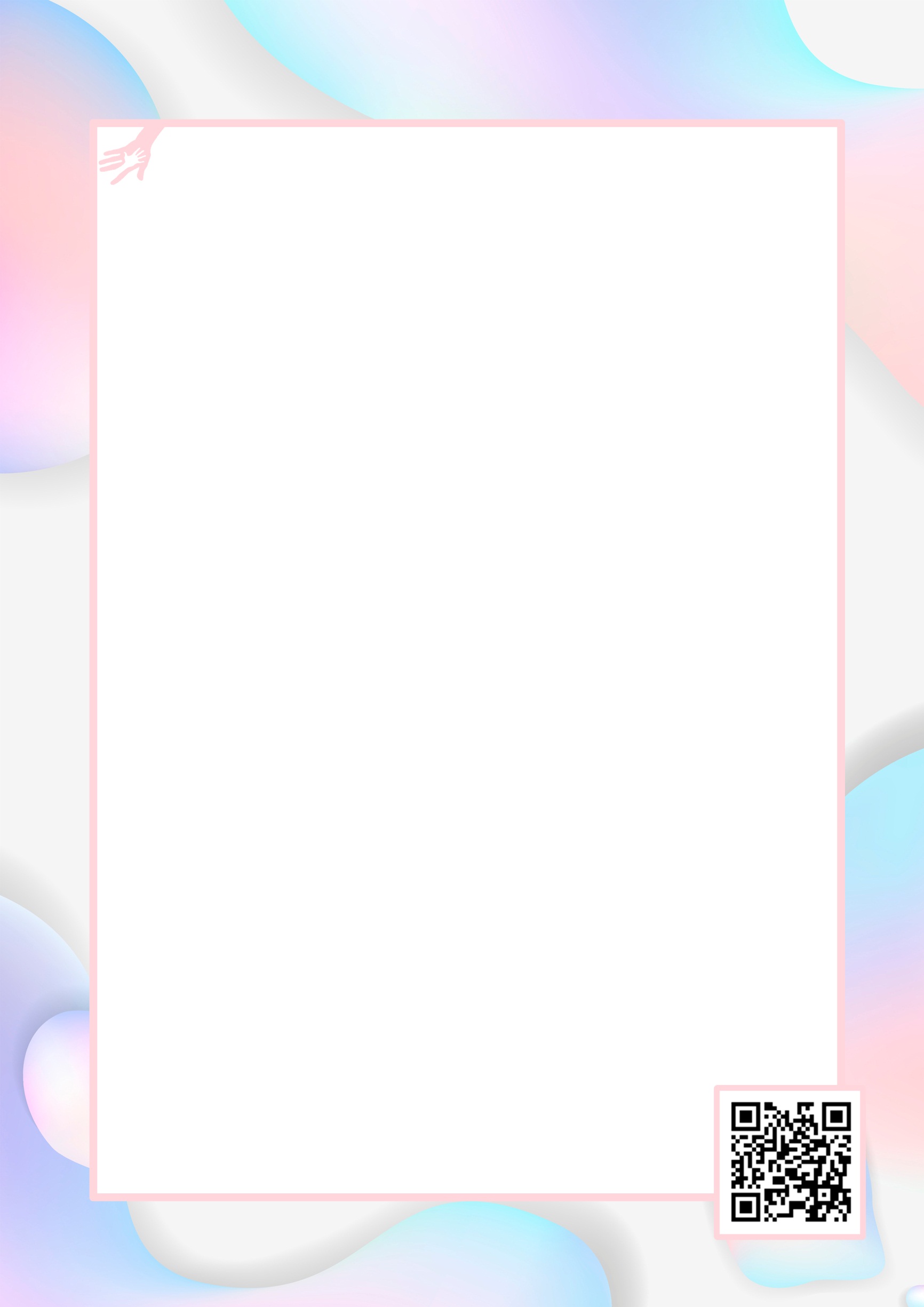 Что нужно знать родителям детей с особыми возможностями здоровьяУважаемые родители! Помните, что успех коррекционного обучения, прежде     всего, определяется содружеством всех специалистов детского сада, воспитателей и вас, родителей. Что не может сделать один, мы делаем вместе!1. Проявляйте инициативу, обращайтесь за помощью к специалистам дошкольного учреждения, получите индивидуальные, семейные консультации, участвуйте в тренингах для родителей и детей. Старайтесь прислушиваться и следовать рекомендациям специалистов, занимающихся с вашим ребёнком.2. Читайте. Читайте как можно больше. Изучайте доступную информацию, чтобы быть «в теме», знать особенности развития вашего ребенка и пути помощи, приемы, игры, возможности. 3. ОБЩАЙТЕСЬ С РЕБЕНКОМ. Самооценка ребёнка во многом зависит от оценки окружающих его людей. Важно, чтобы ребёнок верил в свои силы, испытывал состояние комфорта, защищённости, позитивного мировосприятия и интереса. Для этого очень большое значение имеет общение. Интересуйтесь событиями жизни ребёнка, его мнением. Есть вопрос – есть работа мысли. Есть мысль – активизируется память. 4. Развивайте у детей специальные умения и навыки. Помогайте найти скрытые таланты и возможности ребёнка. Научите детей техникам концентрации и переключения внимания, расслабления, регуляции эмоционального состояния, отдыха.5. Помните о своих интересах и желаниях. Живите полноценной жизнью, получайте удовольствие от любимых занятий, хобби, участвуйте в интересных событиях, читайте интересную литературу (специальную и художественную). Если вы будете удовлетворены жизнью, вы несравнимо больше сможете дать и вашим детям.6. Соблюдайте ВСЕ рекомендации учителя – логопеда. Нарушения речевого развития – препятствие для развития в целом, поэтому необходимо ежедневно тренировать ребёнка в выполнении артикуляционной гимнастики и других заданий.7. Помните о домашних занятиях. Для этого специалисты дают вам домашние задания на повторение изученной темы. Первоначально задания выполняются ребёнком с активной помощью родителя, постепенно приучая ребенка к самостоятельности. Не следует спешить, показывая, как нужно выполнять задание. Помощь должна носить своевременный и разумный характер. Время занятий (15 – 20 мин.) должно быть закреплено в режиме дня. Постоянное время занятий дисциплинирует ребёнка без лишних слов. Занятия должны носить занимательный характер обязательно! Мы не учимся, мы – играем. Игры и занятия должны быть разнообразными, чередуйте занятия по развитию речи с заданиями 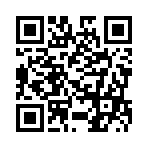 по развитию внимания, памяти, мышления. Чтобы ребёнку было легче удерживать внимание, не забывайте про «переменки» - через 8-10 минут после начала занятий поиграйте в подвижную игру, сделайте несколько физических упражнений. 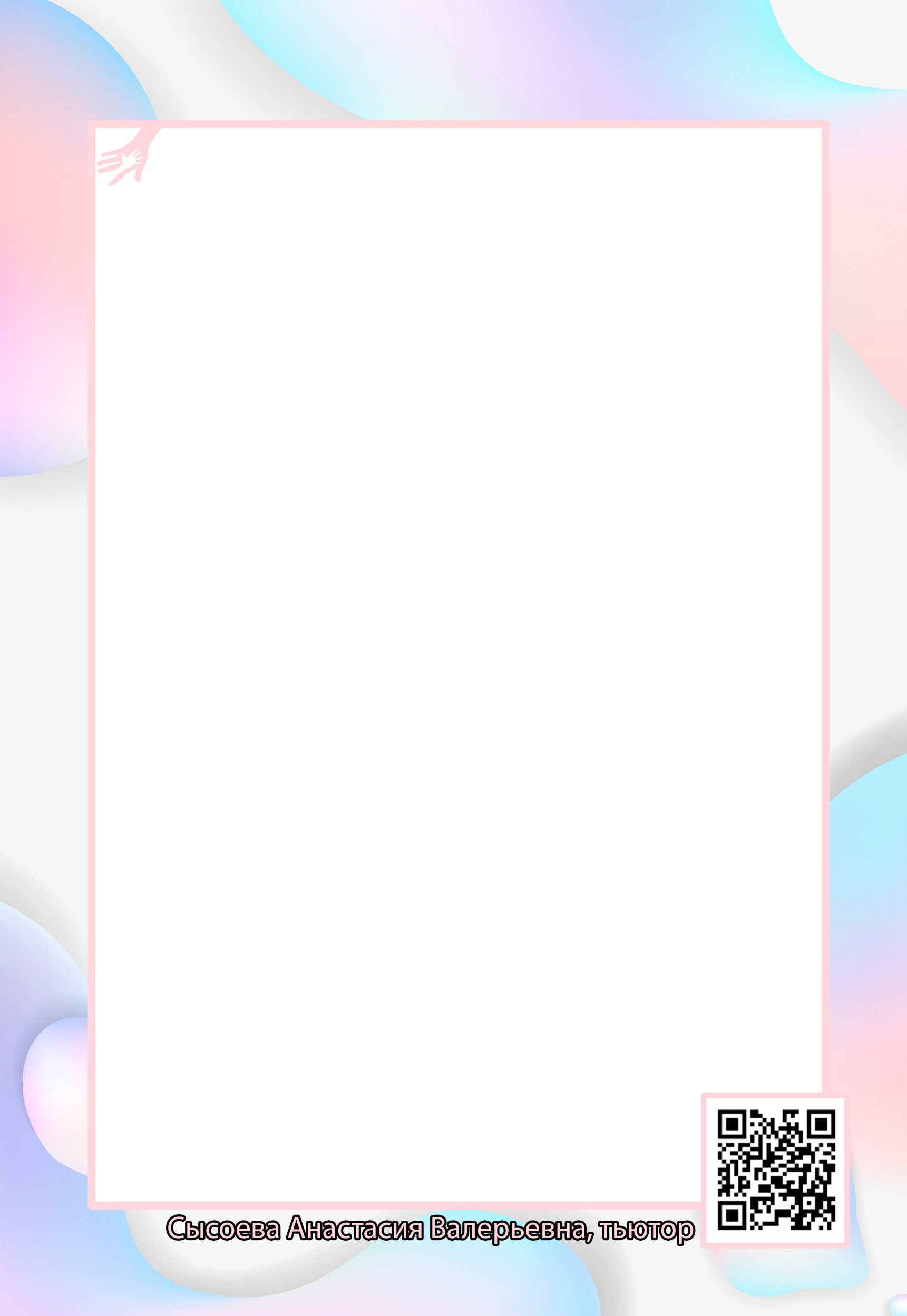 Выделите дома специальное отдельное место для игр, занятий и отдыха. Позвольте ребёнку самостоятельно следить за порядком и чистотой этих мест. Будьте терпеливы с ребёнком, доброжелательны, но достаточно требовательны. Отмечайте малейшие успехи, учите ребёнка преодолевать трудности. Обязательно посещайте консультации педагога и открытые занятия педагогов.8. Отслеживайте, как идет развитие ребёнка. Вспомните школьные годы и заведите дневник наблюдений. Записывайте, что нового в поведении, эмоциональном развитии, чему ребенок научился, что узнал. Такой дневник – ваш стимул и поддержка, перечитывая записи, вы увидите, как идет развитие, сможете понять, что необходимо делать, чему научить, что повторить, а что скорректировать. Подобные записи ведут все специалисты. Станьте специалистом по своему ребёнку. Это придаст вам уверенности и спокойствия, организует вашу жизнь.9. Что делать НЕ НАДО! Не смотрите на ребёнка как на маленького, беспомощного. Не рекомендуется постоянно его опекать. Не подчиняйте всю жизнь в семье ребёнку, не делайте за него всё, включая и то, что без особого труда смог бы сделать он сам. Именно в простых видах деятельностях, элементарных навыках самообслуживания и самоконтроля развиваются такие важные качества, как уверенность в себе, чувство ответственности, самостоятельность. Конечно, контроль необходим, но его необходимо организовывать не «над», а «рядом». Ребёнок в 4-5 лет может и должен самостоятельно одеваться и раздеваться, складывать свою одежду в шкаф, убирать игрушки, помогать накрывать на стол и убирать со стола, может вытереть пыль и протереть полы. Ребёнок – ваш главный помощник. Приучайте его выполнять домашние обязанности и поручения, ухаживать за собой, следить за чистотой, развивайте умения и навыки по самообслуживанию и т.д., поскольку это стимулирует развитие и приспособительную активность, делает ребёнка самостоятельным и менее зависимым. Хвалите детей, когда у них получается что-то сделать или чего-то достичь. Не жалейте ребёнка из-за того, что он не такой, как все. Дарите ребёнку свою любовь и внимание, и помните, что есть и другие члены семьи, которым вы тоже нужны. 10. Заботьтесь о здоровье и прививайте этот навык детям. Занимайтесь спортом (плавайте, катайтесь на велосипеде, лыжах и т.д.), гуляйте, ведите активный образ жизни, следите за питанием. Научите детей заботиться о других – это стимулирует развитие. Заботьтесь о себе. Следите за своей внешностью, поведением, эмоциональным самочувствием. Ваше самочувствие, здоровье и настроение – основа качества жизни вашей семьи. Ваша бодрость и вера в лучшее лучше всего поможет ребенку справляться с трудностями, даст ему внутреннюю опору на всю жизнь. Поддерживайте дружеские отношения с близкими, родственниками, друзьями и знакомыми.Доброжелательно, спокойно, терпеливо и уверенно реагируйте на интерес посторонних к вашему ребёнку в присутствии незнакомых людей и вашего ребёнка. Это позволит детям сформировать такой же стиль поведения и отношений. Помните, что ребёнок повзрослеет и ему придётся жить самостоятельно. Готовьте его к будущей жизни, говорите о ней.